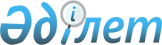 Об утверждении Правил оказания социальной помощи, установления ее размеров и определения перечня отдельных категорий нуждающихся граждан в Коргалжынском районеРешение Коргалжынского районного маслихата Акмолинской области от 5 декабря 2023 года № 7/9. Зарегистрировано Департаментом юстиции Акмолинской области 13 декабря 2023 года № 8666-03
      В соответствии с пунктом 2-3 статьи 6 Закона Республики Казахстан "О местном государственном управлении и самоуправлении в Республике Казахстан", постановлением Правительства Республики Казахстан от 30 июня 2023 года № 523 "Об утверждении Типовых правил оказания социальной помощи, установления ее размеров и определения перечня отдельных категорий нуждающихся граждан", Коргалжынский районный маслихат РЕШИЛ:
      1. Утвердить прилагаемые Правила оказания социальной помощи, установления ее размеров и определения перечня отдельных категорий нуждающихся граждан в Коргалжынском районе согласно приложению 1 к настоящему решению.
      2. Признать утратившими силу некоторые решения Коргалжынского районного маслихата согласно приложению 2 к настоящему решению.
      3. Настоящее решение вводится в действие по истечении десяти календарных дней после дня его первого официального опубликования. Правила оказания социальной помощи, установления ее размеров и определения перечня отдельных категорий нуждающихся граждан в Коргалжынском районе Глава 1. Общие положения
      1. Правила оказания социальной помощи, установления ее размеров и определения перечня отдельных категорий нуждающихся граждан в Коргалжынском районе (далее - Правила) разработаны в соответствии с постановлением Правительства Республики Казахстан от 30 июня 2023 года № 523 "Об утверждении Типовых правил оказания социальной помощи, установления ее размеров и определения перечня отдельных категорий нуждающихся граждан" (далее - Типовые правила) и определяют порядок оказания социальной помощи, установления ее размеров и определения перечня отдельных категорий нуждающихся граждан в Коргалжынском районе.
      2. Настоящие Правила распространяются на лиц, постоянно проживающих на территории Коргалжынского района.
      3. Основные термины и понятия, которые используются в настоящих Правилах:
      1) Государственная корпорация "Правительство для граждан" (далее - уполномоченная организация) - юридическое лицо, созданное по решению Правительства Республики Казахстан для оказания государственных услуг в соответствии с законодательством Республики Казахстан, организации работы по приему заявлений и выдаче их результатов услугополучателю по принципу "одного окна", обеспечения оказания государственных услуг в электронной форме;
      2) специальная комиссия - комиссия, создаваемая решением акима Коргалжынского района, по рассмотрению заявления лица (семьи), претендующего на оказание социальной помощи отдельным категориям нуждающихся граждан;
      3) праздничные дни - дни национальных и государственных праздников Республики Казахстан;
      4) социальная помощь - помощь, предоставляемая акиматом Коргалжынского района в денежной форме отдельным категориям нуждающихся граждан (далее - получатели), а также к праздничным дням и памятным датам;
      5) уполномоченный орган по оказанию социальной помощи - государственное учреждение "Отдел занятости и социальных программ Коргалжынского района";
      6) прожиточный минимум - минимальный денежный доход на одного человека, равный по величине стоимости минимальной потребительской корзины;
      7) среднедушевой доход - доля совокупного дохода семьи, приходящаяся на каждого члена семьи в месяц;
      8) праздничные даты (далее - памятные даты) - профессиональные и иные праздники Республики Казахстан;
      9) участковая комиссия - специальная комиссия, создаваемая решением акимов соответствующих административно-территориальных единиц для проведения обследования материального положения лиц (семей), обратившихся за адресной социальной помощью;
      10) предельный размер - утвержденный максимальный размер социальной помощи.
      4. Меры социальной поддержки, предусмотренные пунктом 4 статьи 71, пунктом 3 статьи 170, пунктом 3 статьи 229 Социального кодекса Республики Казахстан, подпунктом 2) пункта 1 статьи 10, подпунктом 2) пункта 1 статьи 11, подпунктом 2) пункта 1 статьи 12, подпунктом 2) статьи 13, статьей 17 Закона Республики Казахстан "О ветеранах", оказываются в порядке, определенном настоящими Правилами.
      5. Социальная помощь предоставляется единовременно и (или) периодически (ежемесячно, 1 раз в год).
      6. Перечень праздничных дней и памятных дат для оказания социальной помощи:
      1) День вывода ограниченного контингента советских войск из Демократической Республики Афганистан - 15 февраля;
      2) День защитника Отечества - 7 мая;
      3) День Победы - 9 мая;
      4) День памяти жертв политических репрессий и голода - 31 мая;
      5) День пожилых людей - 1 октября;
      6) День лиц с инвалидностью Республики Казахстан - второе воскресенье октября месяца;
      7) День Независимости - 16 декабря. Глава 2. Порядок определения перечня категорий получателей социальной помощи и установления размеров социальной помощи
      7. Основаниями для отнесения граждан к категории нуждающихся являются:
      1) причинение ущерба гражданину (семье) либо его имуществу вследствие стихийного бедствия или пожара, либо наличие социально значимого заболевания;
      2) наличие среднедушевого дохода, не превышающего порога, в однократном отношении к прожиточному минимуму;
      3) сиротство, отсутствие родительского попечения;
      4) неспособность к самообслуживанию в связи с преклонным возрастом;
      5) освобождение из мест лишения свободы, нахождение на учете службы пробации.
      8. К праздничным дням и памятным датам размер социальной помощи для отдельно взятой категории получателей устанавливается в едином размере местным представительным органом по согласованию с местным исполнительным органом области.
      9. Размер оказываемой социальной помощи в каждом отдельном случае определяет специальная комиссия, которая указывает его в заключении о необходимости оказания социальной помощи.
      10. Социальная помощь к праздничным дням и памятным датам оказывается 1 раз в год без истребования заявлений от получателей следующим категориям граждан:
      1) ко Дню вывода ограниченного контингента советских войск из Демократической Республики Афганистан - 15 февраля:
      военнослужащим Советской Армии, Военно-Морского Флота, Комитета государственной безопасности, лицам начальствующего и рядового состава Министерства внутренних дел бывшего Союза Советских Социалистических Республик (далее - Союза ССР) (включая военных специалистов и советников), которые в соответствии с решениями правительственных органов бывшего Союза ССР принимали участие в боевых действиях на территории других государств, в размере 25 (двадцать пять) месячных расчетных показателей;
      военнообязанным, призывавшимся на учебные сборы и направлявшимся в Афганистан в период ведения боевых действий, в размере 25 (двадцать пять) месячных расчетных показателей;
      военнослужащим автомобильных батальонов, направлявшимся в Афганистан для доставки грузов в эту страну в период ведения боевых действий, в размере 25 (двадцать пять) месячных расчетных показателей;
      военнослужащим летного состава, совершавшим вылеты на боевые задания в Афганистан с территории бывшего Союза ССР, в размере 25 (двадцать пять) месячных расчетных показателей;
      рабочим и служащим, обслуживавшим советский воинский контингент в Афганистане, получившим ранения, контузии или увечья либо награжденным орденами и медалями бывшего Союза ССР за участие в обеспечении боевых действий, в размере 25 (двадцать пять) месячных расчетных показателей;
      2) ко Дню защитника Отечества - 7 мая:
      военнослужащим Республики Казахстан, выполнявшим задачи согласно межгосударственным договорам и соглашениям по усилению охраны границы Содружества Независимых Государств на таджикско-афганском участке в период с сентября 1992 года по февраль 2001 года, в размере 25 (двадцать пять) месячных расчетных показателей;
      военнослужащим Республики Казахстан, принимавшим участие в качестве миротворцев в международной миротворческой операции в Ираке в период с августа 2003 года по октябрь 2008 года, в размере 25 (двадцать пять) месячных расчетных показателей;
      военнослужащим, а также лицам начальствующего и рядового состава органов внутренних дел и государственной безопасности бывшего Союза ССР, принимавшим участие в урегулировании межэтнического конфликта в Нагорном Карабахе в период с 1986 по 1991 годы, в размере 25 (двадцать пять) месячных расчетных показателей;
      3) ко Дню Победы - 9 мая:
      ветеранам Великой Отечественной войны в размере 1500000 (один миллион пятьсот тысяч) тенге;
      ветеранам, приравненным по льготам к ветеранам Великой Отечественной войны, в размере 30 (тридцать) месячных расчетных показателей;
      лицам, награжденным орденами и медалями бывшего Союза ССР за самоотверженный труд и безупречную воинскую службу в тылу в годы Великой Отечественной войны, в размере 10 (десять) месячных расчетных показателей;
      лицам, проработавшим (прослужившим) не менее шести месяцев с 22 июня 1941 года по 9 мая 1945 года и не награжденным орденами и медалями бывшего Союза ССР за самоотверженный труд и безупречную воинскую службу в тылу в годы Великой Отечественной войны, в размере 10 (десять) месячных расчетных показателей;
      семьям погибших военнослужащих в размере 10 (десять) месячных расчетных показателей;
      супруге (супругу) умершего лица с инвалидностью вследствие ранения, контузии, увечья или заболевания, полученных в период Великой Отечественной войны, или лица, приравненного по льготам к лицам с инвалидностью вследствие ранения, контузии, увечья или заболевания, полученных в период Великой Отечественной войны, а также супруге (супругу) умершего участника Великой Отечественной войны, партизана, подпольщика, гражданина, награжденного медалью "За оборону Ленинграда" или знаком "Жителю блокадного Ленинграда", признававшихся лицами с инвалидностью в результате общего заболевания, трудового увечья и других причин (за исключением противоправных), которые не вступали в повторный брак, в размере 20 (двадцать) месячных расчетных показателей;
      лицам из числа участников ликвидации последствий катастрофы на Чернобыльской атомной электростанции в 1988 - 1989 годах, эвакуированным (самостоятельно выехавшим) из зон отчуждения и отселения в Республику Казахстан, включая детей, которые на день эвакуации находились во внутриутробном состоянии, в размере 20 (двадцать) месячных расчетных показателей;
      рабочим и служащим, направлявшимся на работу в Афганистан в период с 1 декабря 1979 года по декабрь 1989 года и другие страны, в которых велись боевые действия, в размере 3 (три) месячных расчетных показателей;
      рабочим и служащим Комитета государственной безопасности бывшего Союза ССР, временно находившимся на территории Афганистана и не входившим в состав ограниченного контингента советских войск, в размере 15 (пятнадцать) месячных расчетных показателей;
      4) ко Дню памяти жертв политических репрессий и голода - 31 мая:
      жертвам политических репрессий и пострадавшим от политических репрессий в размере 3 (три) месячных расчетных показателей;
      5) ко Дню пожилых людей - 1 октября:
      пенсионерам, получающим минимальный размер пенсии или ниже минимального размера пенсии, получателям государственной базовой пенсионной выплаты в размере 3 (три) месячных расчетных показателей;
      6) ко Дню лиц с инвалидностью Республики Казахстан - второе воскресенье октября месяца:
      лицам с инвалидностью всех групп и детям с инвалидностью до 18 лет в размере 3 (три) месячных расчетных показателей;
      7) ко Дню Независимости - 16 декабря:
      лицам, подвергшимся репрессиям за участие в событиях 17-18 декабря 1986 года в Казахстане, за исключением лиц, осужденных за совершение умышленных убийств и посягательство на жизнь работника милиции, народного дружинника в этих событиях, в отношении которых сохраняется действующий порядок пересмотра уголовных дел, в размере 60 (шестьдесят) месячных расчетных показателей.
      11. Социальная помощь оказывается без учета доходов одной из следующих категорий нуждающихся граждан за исключением лиц, находящихся на полном государственном обеспечении, по заявлению:
      1) гражданам (семьям), пострадавшим вследствие стихийного бедствия или пожара, единовременно в размере не более 30 (тридцать) месячных расчетных показателей, но не позднее трех месяцев с момента его наступления;
      2) лицам, имеющим социально значимые заболевания (злокачественные новообразования, болезнь, вызванная вирусом иммунодефицита человека (ВИЧ), сахарный диабет первого типа), единовременно в размере 15 (пятнадцать) месячных расчетных показателей;
      3) лицам, больным активными формами туберкулеза, находящимся на амбулаторном лечении, ежемесячно в размере 10 (десять) месячных расчетных показателей, но не более 6 месяцев;
      4) родителям или иным законным представителям инфицированных детей с болезнью, вызванной вирусом иммунодефицита человека (ВИЧ), состоящих на диспансерном учете, ежемесячно в размере 2 (двух) прожиточных минимумов;
      5) лицам, освобожденным из мест лишения свободы, единовременно в размере 15 (пятнадцать) месячных расчетных показателей, но не позднее трех месяцев со дня освобождения;
      6) ветеранам Великой Отечественной войны, ветеранам боевых действий на территории других государств, ветеранам, приравненным по льготам к ветеранам Великой Отечественной войны, ветеранам труда, лицам из числа участников ликвидации последствий катастрофы на Чернобыльской атомной электростанции в 1988 - 1989 годах, эвакуированным (самостоятельно выехавшим) из зон отчуждения и отселения в Республику Казахстан, включая детей, которые на день эвакуации находились во внутриутробном состоянии, на возмещение стоимости путевки на санаторно-курортное лечение в пределах Республики Казахстан, на основании документов об оплате 1 раз в год в размере не более 40 (сорок) месячных расчетных показателей;
      7) ветеранам Великой Отечественной войны на возмещение расходов за коммунальные услуги ежемесячно в размере 100 (сто) процентов;
      8) лицам, подвергшимся репрессиям за участие в событиях 17-18 декабря 1986 года в Казахстане, за исключением лиц, осужденных за совершение умышленных убийств и посягательство на жизнь работника милиции, народного дружинника в этих событиях, в отношении которых сохраняется действующий порядок пересмотра уголовных дел на возмещение затрат на санаторно-курортное лечение в пределах Республики Казахстан 1 раз в год в размере стоимости путевки, но не более 40 (сорок) месячных расчетных показателей.
      12. Социальная помощь оказывается с учетом доходов по заявлению единовременно одной из следующих категорий нуждающихся граждан:
      1) лицам, состоящим на учете службы пробации, со среднедушевым доходом ниже прожиточного минимума в размере не более 15 (пятнадцать) месячных расчетных показателей;
      2) лицам (семьям) со среднедушевым доходом ниже прожиточного минимума, не получающим государственную адресную социальную помощь, в размере не более 15 (пятнадцать) месячных расчетных показателей;
      3) студентам из семей со среднедушевым доходом ниже прожиточного минимума, обучающихся по очной форме на платной основе в колледжах Республики Казахстан, на основании справки с места учебы в размере 100 (сто) процентов от стоимости обучения;
      4) студентам из многодетных семей со среднедушевым доходом ниже прожиточного минимума, обучающихся по очной форме на платной основе в высших медицинских учебных заведениях Республики Казахстан на основании справки с места учебы в размере 100 (сто) процентов от стоимости обучения; Глава 3. Порядок оказания социальной помощи
      13. Порядок оказания социальной помощи определяется согласно Типовым правилам.
      Отказ в оказании социальной помощи осуществляется в случаях:
      1) выявления недостоверных сведений, представленных заявителями;
      2) отказа, уклонения заявителя от проведения обследования материального положения лица (семьи);
      3) превышения размера среднедушевого дохода лица (семьи), установленного местным представительным органом порога для оказания социальной помощи.
      14. Финансирование расходов на предоставление социальной помощи осуществляется в пределах средств, предусмотренных бюджетом Коргалжынского района на текущий финансовый год.
      15. Социальная помощь прекращается в случаях:
      1) смерти получателя;
      2) выезда получателя на постоянное проживание за пределы соответствующей административно-территориальной единицы;
      3) направления получателя на проживание в государственные медико-социальные учреждения;
      4) выявления недостоверных сведений, представленных заявителем.
      Выплата социальной помощи прекращается с месяца наступления указанных обстоятельств.
      16. Излишне выплаченные суммы социальной помощи подлежат возврату в добровольном порядке, неправомерно полученные суммы подлежат возврату в добровольном или в судебном порядке.
      17. Мониторинг и учет предоставления социальной помощи проводит уполномоченный орган по оказанию социальной помощи с использованием базы данных автоматизированной информационной системы "Е-Собес". Перечень признанных утратившими силу некоторых решений Коргалжынского районного маслихата
      1. Решение Коргалжынского районного маслихата Акмолинской области "Об утверждении Правил оказания социальной помощи, установления размеров и определения перечня отдельных категорий нуждающихся граждан в Коргалжынском районе" от 27 сентября 2016 года № 1/8 (зарегистрировано в Реестре государственной регистрации нормативных правовых актов за № 5577).
      2. Решение Коргалжынского районного маслихата Акмолинской области "О внесении изменения и дополнения в решение Коргалжынского районного маслихата от 27 сентября 2016 года № 1/8 "Об утверждении Правил оказания социальной помощи, установления размеров и определения перечня отдельных категорий нуждающихся граждан в Коргалжынском районе" от 23 октября 2017 года № 2/19 (зарегистрировано в Реестре государственной регистрации нормативных правовых актов за № 6155).
      3. Решение Коргалжынского районного маслихата Акмолинской области "О внесении дополнения в решение Коргалжынского районного маслихата от 27 сентября 2016 года № 1/8 "Об утверждении Правил оказания социальной помощи, установления размеров и определения перечня отдельных категорий нуждающихся граждан в Коргалжынском районе" от 18 апреля 2018 года № 3/27 (зарегистрировано в Реестре государственной регистрации нормативных правовых актов за № 6605).
      4. Решение Коргалжынского районного маслихата Акмолинской области "О внесении изменений в решение Коргалжынского районного маслихата от 27 сентября 2016 года № 1/8 "Об утверждении Правил оказания социальной помощи, установления размеров и определения перечня отдельных категорий нуждающихся граждан в Коргалжынском районе" от 21 ноября 2018 года № 3/34 (зарегистрировано в Реестре государственной регистрации нормативных правовых актов за № 6914).
      5. Решение Коргалжынского районного маслихата Акмолинской области "О внесении изменений и дополнений в решение Коргалжынского районного маслихата от 27 сентября 2016 года № 1/8 "Об утверждении Правил оказания социальной помощи, установления размеров и определения перечня отдельных категорий нуждающихся граждан в Коргалжынском районе" от 18 октября 2019 года № 1/44 (зарегистрировано в Реестре государственной регистрации нормативных правовых актов за № 7435).
      6. Решение Коргалжынского районного маслихата Акмолинской области "О внесении изменения в решение Коргалжынского районного маслихата от 27 сентября 2016 года № 1/8 "Об утверждении Правил оказания социальной помощи, установления размеров и определения перечня отдельных категорий нуждающихся граждан в Коргалжынском районе" от 8 сентября 2022 года № 3/22 (зарегистрировано в Реестре государственной регистрации нормативных правовых актов за № 29490).
      7. Решение  Коргалжынского районного маслихата Акмолинской области "О внесении изменения в решение Коргалжынского районного маслихата от 27 сентября 2016 года № 1/8 "Об утверждении Правил оказания социальной помощи, установления размеров и определения перечня отдельных категорий нуждающихся граждан в Коргалжынском районе" от 23 декабря 2022 года № 4/26 (зарегистрировано в Реестре государственной регистрации нормативных правовых актов за № 31397).
					© 2012. РГП на ПХВ «Институт законодательства и правовой информации Республики Казахстан» Министерства юстиции Республики Казахстан
				
      Председатель Коргалжынского районного маслихата 

Б.Рыспаев
Приложение 1 к решению
Коргалжынского районного маслихата
от 5 декабря 2023 года
№ 7/9Приложение 2 к решению
Коргалжынского районного маслихата
от 5 декабря 2023 года
№ 7/9